EFA AGM 2011 and Network Meeting – 20 EFA Years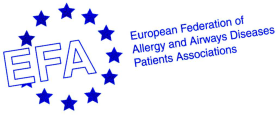 6-7 May, Paris, FranceVenue: Mercure Hotel Montmartre Sacre CoerREGISTRATION FORMEFA reimburses up to 500 euros for one delegate per paying member association/coalition who attends both the AGM and the Network meeting (including travel and 1 night accommodation). The reimbursement form will be distributed during the meeting. EFA also pays for the meals and coffee breaks during the meeting. More than one delegate per member if of course welcome to attend!I agree that my contact information is shared with other people attending the meeting Yes/NoI will attend the AGM 6 May Yes/NoI will attend the Network meeting 7 May Yes/NoI will attend the dinner 6 May Yes/NoMy accompanying person (if applicable) will attend the dinner 6 May Yes/NoPlease fill in one form per delegate and return to info@efanet.org / fax +32 (0)2 218 3141ACCOMMODATIONMercure Hotel Montmartre Sacre Coer 3 rue Caulaincourt  75018 PARIS – FranceTel: +33 8 25807979Please book your own hotel as soon as possible, but no later than x add dateAfter this date EFA cannot guarantee availability and the following rates for rooms.Please use reference ‘EFA’ when booking your room.	The rates:From 6th to 7th May: Room for single use: 152 euros including breakfast	Room for double use: 152 euros including breakfast for one person + 18 euros for the second breakfast	From 7th to 8th May:Room for single use 143 € + breakfast (18€)Room for double use: ?????	Rooms can be cancelled up to 48 hours before arrival date but please note that in case of no show, EFA has to pay for the room.	We look forward to welcoming you!First name:First name:Last name:Last name:Last name:Title:Title:Organisation:Organisation:Organisation:Street:Street:Street:Postal code:Postal code:Postal code:City:City:City:Country:Country:Tel.Fax.Fax.Fax.E-mail:Dietary requirements: Other requirements:Dietary requirements: Other requirements: